产品参数：超高频RFID标签VT-R4508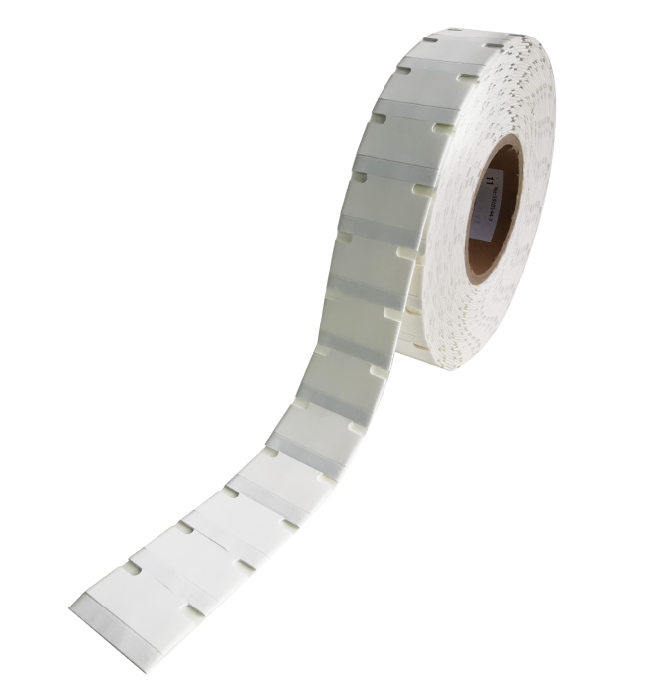 产品特性:此标签可分两种频段(欧频、美频)，采用高性能的Impinj芯片，达到最佳读取效果;此标签可分两种频段(欧频、美频)，采用高性能的Impinj芯片，达到最佳读取效果;线极化设计在特定方向具有超高读取率、标签识别灵敏度高;线极化设计在特定方向具有超高读取率、标签识别灵敏度高;应用场合:主要用于资产管理领域；应用场合:主要用于资产管理领域；规格描述产品型号VT-R4508VT-R4508VT-R4508性 能 指 标性 能 指 标性 能 指 标性 能 指 标协议EPC CLASS1 Gen 2/ISO 18000-6CEPC CLASS1 Gen 2/ISO 18000-6CEPC CLASS1 Gen 2/ISO 18000-6C芯片Impinj Monza R6-PImpinj Monza R6-PImpinj Monza R6-P工作频率860—960Mhz860—960Mhz860—960Mhz工作模式可读写可读写可读写存储时间＞10年＞10年＞10年可擦写次数＞100,000次＞100,000次＞100,000次适用环境粘贴在金属表面效果更佳粘贴在金属表面效果更佳粘贴在金属表面效果更佳标 签 读 距标 签 读 距标 签 读 距标 签 读 距读取距离1.5M1.5M1.5M机 械 电 气 性 能机 械 电 气 性 能机 械 电 气 性 能机 械 电 气 性 能材质PP不干胶PP不干胶PP不干胶工作温度-40ºC to 85ºC-40ºC to 85ºC-40ºC to 85ºC存储温度-40°C to 85°C-40°C to 85°C-40°C to 85°C安装方式不干胶粘贴安装，搬运及使用时防水、禁止剧烈撞击、禁止挤压或弯折芯片部分不干胶粘贴安装，搬运及使用时防水、禁止剧烈撞击、禁止挤压或弯折芯片部分不干胶粘贴安装，搬运及使用时防水、禁止剧烈撞击、禁止挤压或弯折芯片部分标 签 尺 寸 图标 签 尺 寸 图标 签 尺 寸 图标 签 尺 寸 图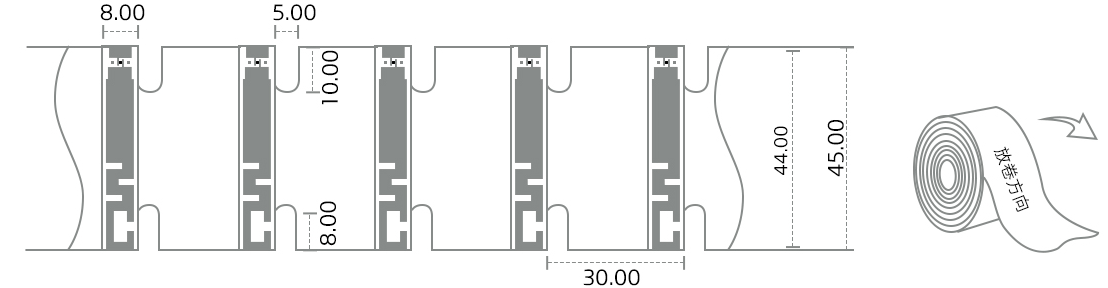 标 签 结 构 图标 签 结 构 图标 签 结 构 图标 签 结 构 图标 签 包 装 尺 寸 图标 签 包 装 尺 寸 图标 签 包 装 尺 寸 图标 签 包 装 尺 寸 图单卷规格内径:76.2±1mm外径:<190mm卷厚度:<105mm标签数量:500pcs/卷重量:单卷规格内径:76.2±1mm外径:<190mm卷厚度:<105mm标签数量:500pcs/卷重量:单卷盒装2个垫片:Ф185*3mm长(L):190mm宽(W):190mm高(H):58mm重量:十盒箱装长(L):405mm宽(W):215mm高(H):325mm重量: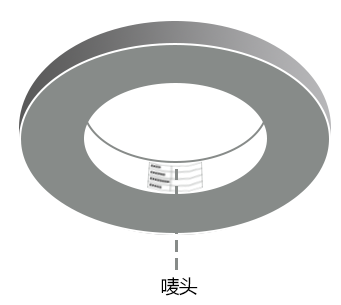 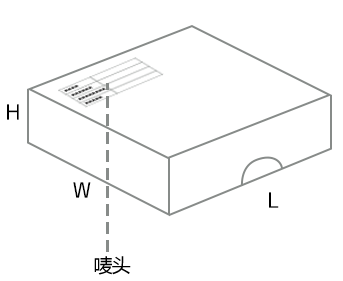 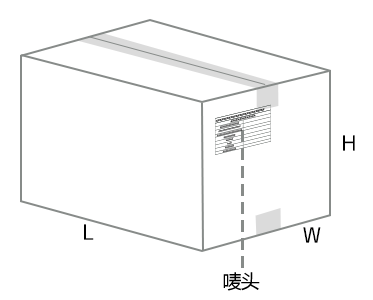 唛头:客户名称、客户订单、产品参考、标签数量唛头:客户名称、客户订单、产品参考、标签数量唛头:客户名称、客户订单、产品参考、标签数量唛头:客户名称、客户订单、产品参考、标签数量、地址、QC、纸箱编号、装运日期、